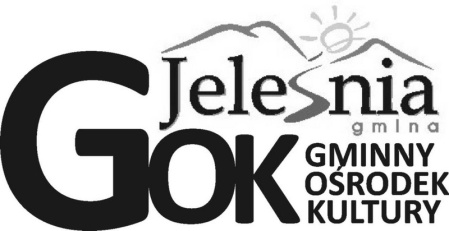 34-340 Jeleśnia ul. Plebańska 1, email: jelesniagok@gmail.com	tel. (33) 8636-668Sprawozdanie merytoryczne z działalności Gminnego Ośrodka Kultury w Jeleśni za rok 2009	Gminny Ośrodek Kultury w Jeleśni jest samorządową instytucją kultury obejmującą swym działaniem teren Gminy Jeleśnia .Został utworzony 30 listopada 1973 r. 0d 1.01. 2005 funkcjonuje jako instytucja kultury realizującą zadania w dziedzinie wychowania , edukacji kulturalnej i upowszechniania kultury. W Gminnym Ośrodku Kultury w roku 2009 zatrudnione było 6 osób na 3,75 etatu w tym 3 osoby działalności merytorycznej,3 osoby obsługi i administracji.Gminny Ośrodek Kultury w Jeleśni – podległe placówki:Regionalna Izba Pracy Twórczej w Jeleśni – stała wystawa prac twórców ludowych:rzeźba , malarstwo , akwarela , grafika , bibułkarstwo , malarstwo na szkle , kowalstwo artystyczne ,wystawa staroci.Działalność Gminnego Ośrodka Kultury w Jeleśni można podzielić na zajęcia stałe , odbywające się w ciągu całego roku oraz imprezy kulturalne ,sportowe i rozrywkowe.Zajęcia stałe:Zajęcia zdobnictwa bibułkowego dla dorosłych-zajęcia każdy wtorek w GOK Jeleśnia,   w sezonie letnim- lipiec, sierpień zajęcia  w każdy piątek w Starej Karczmie w Jeleśni instruktor mgr Grażyna Patera ,Zofia Ważka,Zajęcia kółka plastycznego - instruktorzy  Paweł Szewczyk, Halina Gołek-zajęcia odbywały się w poniedziałki, wtorki, czwartki piątki i soboty. Gminny Ośrodek Kultury pozyskał środki na funkcjonowanie kółka plastycznego w wysokości 4000 zł  w ramach projektu KOLOROWY ŚWIAT –dofinansowanego ze środków Programu Działaj Lokalnie VI Polsko-Amerykańskiej Fundacji Wolności realizowanego przez Akademię Rozwoju Filantropii w Polsce i Żywiecką Fundację Rozwoju.Pomoc dzieciom w odrabianiu lekcji w ramach działalności świetlicy socjoterapeutycznej instruktor Magdalena Łobozek -stażystka z Urzędu PracyKółko muzyczne –instruktorzy: mgr Marcin Jandulski- nauka gry na gitarze, akordeonie, instrumentach dętych, zespół wokalny, Eugeniusz Żydek- nauka gry na gitarzeKurs tańca dla dzieci i młodzieży-Grzegorz PudelskiZajęcia z młodzieżą w Regionalnej Izbie Pracy Twórczej mgr  Grażyna Patera- muzeum stała wystawa poświęcona rodzimej sztuce ludowej -bibułkarstwo ,zabawka ludowa Stanisława Lacha z Pewli Wielkiej, rzeźba Józefa Mentla z Jeleśni, grafiki Zygmunta Bezwińskiego ,Józefa Boczka z Jeleśni, akwarele Magdaleny Zawadowej, malarstwo na szkle –prace dzieci, wyposażenie dawnego domu góralskiego Lekcje literatury /G.Patera/ na temat” Życie i twórczość Magdaleny Zawadowej poetki, malarki i nauczycielki z Jeleśni” na podstawie autentycznych dokumentów ,rękopisów, dzieł malarskich udostępnionych przez rodzinę zmarłej poetkiZajęcia z zakresu folkloru i sztuki ludowej dla dzieci ze szkół podstawowych i gimnazjów szczególnie w zakresie bibułkarstwa , wystawa hołdymasowatenis stołowy, bilard  Wynajem sali na zebrania, kiermaszeW roku 2009 Gminny Ośrodek Kultury realizował  2 projekty w ramach zadania publicznego ze środków budżetu gminy Jeleśnia z zakresu profilaktyki i rozwiązywania problemów alkoholowych w zakresie promocji postaw ograniczających spożycie napojów alkoholowych poprzez wspieranie amatorskiego ruchu artystycznego wśród dzieci i młodzieży o zasięgu gminnym.-Patronat nad zespołami dziecięcymi i grupami spiewaczymi KGW z terenu gminy Jeleśnia-Warsztaty zdobnictwa bibułkowego dla dzieci i młodzieży z terenu gminy Jeleśnia	W ramach zadania publicznego ze środków Powiatu Żywieckiego realizował 2 projekty- ”XIII Redyk w Korbielowie-wypędzenie owiec na hale” -„Kwiaty z bibuły-konkurs i warsztaty zdobnictwa bibułkowego”	Od września 2008 do lutego 2009 GOK Jeleśnia realizował projekt KOLOROWY ŚWIAT –działalność kółka plastycznego przy GOK Jeleśnia dofinansowany ze środków Programu Działaj Lokalnie VI Polsko-Amerykańskiej Fundacji Wolności realizowanego przez Akademię Rozwoju Filantropii w Polsce i Żywiecką Fundację Rozwoju.Współpracowaliśmy z twórcami ludowymi amatorami z terenu naszej gminy.	Dzięki uprzejmości naszych mieszkańców bezpłatnie pozyskaliśmy kilka eksponatów do naszej ekspozycji dziedzictwa kulturowego w Regionalnej Izbie Pracy Twórczej.W 2009 roku odbywały się  systematycznie w GOK-u posiedzenia Rady Jeleśnia.Wynajmowaliśmy salę na wszelkiego rodzaju spotkania, szkolenia i pokazy. Dochody z tego tytułu przeznaczone były na prowadzenie bieżącej działalności. 
Do prowadzenia działalności posiadamy sprzęt audio-wizualny, sprzęt nagłaśniający, stół do bilarda, stoły do tenisa stołowego oraz inne wyposażenie.	Dokonano zakupów wyposażenia niezbędnego do organizowania imprez plenerowych , m. in. namioty , komplety stoły i ławy. Zakupiono wyposażenie biurowe-szafy pancerne oraz laptop.Zakupiono sprzęt nagłaśniający  oraz drukarki laserowe w celu wykonywania zaproszeń ,ulotek , afiszy, materiały plastyczne w ramach projektu KOLOROWY ŚWIAT /blejtramy, sztalugi, antyramy /.	W ramach dobrej współpracy z Zakładami Papierniczymi Solali w Żywcu pozyskano nieodpłatnie materiały na zajęcia bibułkowe.	W ramach promocji Gminy Jeleśnia wydano KALENDARZ IMPREZ KULTURALNYCH I SPOTOWYCH GMINY JELEŚNIA 2010 pozyskując fundusze na jego wydanie od sponsorów.Projekt kalendarza został opracowany przez instruktora plastyki GOK.	GOK współpracował z instytucjami, placówkami oświatowymi Gminy Jeleśnia, jak też z placówkami kulturalnymi powiatu żywieckiego. Pracownicy GOK brali udział w szkoleniach organizowanych przez Regionalny Ośrodek Kultury w Bielsku-Białej, Starostwo Powiatowe w Żywcu i Stowarzyszenie Region Beskidy. 

SPRAWOZDANIE Z IMPREZ  ZORGANIZOWANYCH W  2009 r.STYCZEŃ 13.01- warsztaty zdobnictwa bibułkowego dla młodzieży z Węgier17.01-Kolędowanie w Sopotni Małej20.01 –warsztaty zdobnictwa bibułkowego dla turystów21.01 – Kolęda dla Babci24.01-Przegląd Jasełek i Grup Kolędniczych w ramach Godów Jelesniańskich-podsumowanie konkursu plastycznego w ramach projektu KOLOROWY ŚWIAT –działalność kółka plastycznego przy GOK Jeleśnia dofinansowanego ze środków Programu Działaj Lokalnie VI Polsko-Amerykańskiej Fundacji Wolności realizowanego przez Akademię Rozwoju Filantropii w Polsce i Żywiecką Fundację Rozwoju.25.01-Boże Narodzenie w Beskidach-stoisko promocyjne Gminy Jeleśnia oraz występ kapeli Eśta podczas imprezy organizowanej przez Starostwo Powiatowe w MCK Żywcu 27.01- warsztaty zdobnictwa bibułkowego31.01-konkurs na rzeźbę ze śniegu31.01-wystawa makiet -Stowarzyszenie Polaris z  Sopotni WielkiejLUTY 2.02  - koncert kolęd Kościół w Pewli Wielkiej3.02 -  zdobnictwo bibułkowe – warsztaty        -wystawa makiet -Stowarzyszenie Polaris z  Sopotni Wielkiej4.02-wycieczka do Muzeum im.Juliana Fałata w Bystrej , BWA w Bielsku Białej ,Muzeum Miejskiego w Żywcu w ramach projektu KOLOROWY ŚWIAT –działalność kółka plastycznego przy GOK Jeleśnia dofinansowanego ze środków Programu Działaj Lokalnie VI Polsko-Amerykańskiej Fundacji Wolności realizowanego przez Akademię Rozwoju Filantropii w Polsce i Żywiecką Fundację Rozwoju.7.02-zabawy na śniegu-rodzinne konkursy10.02 -  zdobnictwo bibułkowe – warsztaty 14.02-Walentynkowy Turniej Tenisa Stołowego17.02 -  zdobnictwo bibułkowe – warsztaty 22.02-spotkanie karnawałowe z dziećmi organizowane przez Chrześcijańskie Stowarzyszenie24.02 – Ostatki z Romanką, otwarcie wystawy  III Międzynarodowego Konkursu Zdobnictwa Bibułkowego MARZEC4.03-spotkanie pań z KGW z Wicemarszałkiem Województwa Śląskiego Adamem Stachem w Bielsku-Białej6.03-spotkanie pań z KGW z Eurodeputowaną Małgorzatą Handzlik w Ślemieniu14.03 -XXII Gminny Turniej Tenisa Stołowego – Hala Sportowa w Jeleśni20.03-pokaz zdobnictwa bibułkowego w SP nr 1 w Pewli Wielkiej24.03 Wielkanoc w tradycji naszych przodków-warsztaty wykonywania palmy wielkanocnej organizowane  ze Starostwem Powiatowym KWIECIEŃ 4.04-odbiór nagród dzieci z kółka plastycznego GOK w Konkursie Mieszkam w Beskidach5.04-Konkurs na Palmę Wielkanocną w Jeleśni       -nagranie dla programu TVN Meteo z Omeną Mensah- Grażyna Patera15.04- zajęcia z dziećmi w Regionalnej Izbie Pracy Twórczej - Przedszkole  nr 1 z Jeleśni16.04-udział w imprezie uroczystego otwarcia domu kultury w Oravskiej Polhorze22.04- spotkanie pań z KGW z Ministrem Rolnictwa Markiem  Sawickim w KatowicachMAJ 2.05-Majówka Huculska -Rajd Konny Zboczami Pilska, występy zespołów ,koncert zespołu GRUPA FURMANA, pokaz zdobnictwa bibułkowego8.05- zajęcia z dziećmi w Regionalnej Izbie Pracy Twórczej 22.05-wycieczka z DW Częstochowa do RIPT,GOK23.05-XIII REDYK-wypędzenie owiec na halę -Korbielów 29.05- Dzień Dziecka impreza organizowana przez Żywiec Zdrój31.05-XIV konkurs piosenki dla dzieci ”Rozśpiewane dzieci”CZERWIEC6.06-Udział ZR Jedlicki z Pewli Wielkiej w imprezie Święto Zabawki w Stryszawie20.06-Turniej Gmin Powiatu Żywieckiego-organizacja I etapu w Jeleśni24.06- warsztaty zdobnictwa bibułkowego-udział turystów 27.06- Turniej Gmin Powiatu Żywieckiego-etap w Lipowej –udział drużyny Gminy JeleśniaLIPIEC-wystawa zdobnictwa bibułkowego-Stara Karczma-udostępniona przez GOK Jeleśnia na sezon letni3.07-warsztaty sztuki ludowej –Stara Karczma4.07- Turniej Gmin Powiatu Żywieckiego-etap w Żywcu –udział drużyny Gminy Jeleśnia7.07- warsztaty zdobnictwa bibułkowego- GOK10.07-warsztaty sztuki ludowej –Stara Karczma14.07- warsztaty zdobnictwa bibułkowego- GOK17.07- warsztaty zdobnictwa bibułkowego– Stara Karczma18-19.07-XXVIII DNI JELESNI –występy zespołów artystycznych ZAKOPOWER ,CZERWONE GITARY, SIWY DYM, SSNAKE, Andrzej Biegun i Operetka Krakowska, Kabaret u Bacy , występy zespołów folklorystycznych - Jedlicki, Romanka, Góralskie Nutki, kapel góralskich – Eśta ,Boracza , orkiestra dęta ze Stryszawy, zespół folklorystyczny Oravan ze Słowacji ,festyn ,wystawa łowiecka, wystawa sztuki ludowej ,bieg na  ,mecz piłki nożnej ,jarmark jeleśniański28.07- warsztaty zdobnictwa bibułkowego- GOK31.07- warsztaty zdobnictwa bibułkowego– Stara KarczmaSIERPIEŃ-wystawa zdobnictwa bibułkowego-Stara Karczma-udostępniona przez GOK Jeleśnia na sezon letni4.08- warsztaty zdobnictwa bibułkowego dla młodzieży z Korbielowa- GOK4.08- zajęcia plastyczne dla młodzieży z Korbielowa- GOK7.08- warsztaty zdobnictwa bibułkowego– Stara Karczma11.08-- warsztaty zdobnictwa bibułkowego -GOK11.08-wycieczka dzieci z kółka plastycznego do Cinema City w Bielsku-Białej na film „Epoka Lodowcowa”14.08- warsztaty zdobnictwa bibułkowego– Stara Karczma 16.08 –Dni Rodziny-Święto Ziół ,Zjazd Miłośników Konia Huculskiego18.08- warsztaty zdobnictwa bibułkowego 21.08- warsztaty zdobnictwa bibułkowego– Stara Karczma 25.08- warsztaty zdobnictwa bibułkowego28.08- warsztaty zdobnictwa bibułkowego– Stara Karczma29.09-nagłośnienie i scena dla OSP Jeleśnia z okazji 100-lecia  WRZESIEŃ4.09-pokaz zdobnictwa bibułkowego w Starej Karczmie –wycieczka z Urzędu Marszałkowskiego13.09-uroczystość odsłonięcia pomnika żołnierzy amerykańskich-Realizacja projektu warsztatów folklorystycznych w zakresie zdobnictwa bibułkowego w szkołach z terenu Gminy Jeleśnia- G.Patera, bibułkarki Zofia Ważka, Krystyna HernasPAŹDZIERNIK-Realizacja projektu warsztatów folklorystycznych w zakresie zdobnictwa bibułkowego w szkołach z terenu Gminy Jeleśnia- G.Patera, bibułkarki14.10-Dzień Nauczyciela17.10-XII Hołdymas Gazdowski -zakończenie prac polowych-degustacja potraw regionalnych , VIII Turniej Wsi , wystawa dorobku KGW  ,podsumowanie konkursu wieńców dożynkowych wystawa malarstwa kółka plastycznego GOK LISTOPAD 10.11-Konkurs Piosenki Patriotycznej w Pewli Wielkiej –udział w jury15.11-pokaz zdobnictwa bibułkowego w Starej Karczmie dla wycieczki18.11- XIII KONKURS RECYTATORSKI POETÓW REGIONU BESKIDZKIEG IM . MAGDALENY  ZAWADY25.11- spotkanie  z poetą beskidzkim Magdaleną Alicją Kubica –promocja tomiku wierszy „Pisane noca”, podsumowanie konkursu recytatorskiego im .Magdaleny 	Zawady, wystawa poświęcona życiu i twórczości Magdaleny Zawady14.11-Próbowacka Jodła Beskidzkiego w Żywcu- udział KGW Sopotnia Welka30.11-podsumowanie konkursu zdobnictwa bibułkowego i rozdanie nagród otwarcie wystawyGRUDZIEŃ	2.12-Zimowe spotkania z tradycją-warsztaty folklorystyczne –pająk bożonarodzeniowy5.12-spotkanie ze Świętym Mikołajem9.12-impreza opłatkowa dla pań KGW z gminy Jeleśnia14.12-spotkanie wigilijne z KGW Jelesnia15.12-spotkanie wigilijne z paniami z KGW z Gminy Jeleśnia16.12-warsztaty wykonywania ozdób świątecznych z piernika z udziałem instruktorów ze Słowacji-warsztaty w ramach imprezy Boże Narodzenie w Beskidach organizowane przez Starostwo Powiatowe w Żywcu